FICHE 1The Pacific islandsQUIZZ: ENTOUREZ LES BONNES REPONSES Entoure le nom des 3 groupes d’îles de l’Océan Pacifique Oceania	Polynesia	Melanesia	Indonesia	Micronesia Entoure au moins 3 pays qui font partie de la Mélanésie New-Caledonia 	Fiji	Guam		Tonga	Vanuatu	NauruQue signifie « Melanesia » ?« The island « 		« The white islands »		« The black islands »Que signifie « Micronesia » ? « Black islands »		« Tiny islands »		« Many islands » Entoure au moins 2 pays qui font partie de la PolynésieSamoa		Fiji		Tonga		Vanuatu	New-Caledonia Que signifie « Polynesia »« Black islands »		« Tiny islands »		« Many islands » CONITNUER LES 5 PHRASES EN VOUS AIDANT DU MODELE DANS LE CAHIER. ATTENTION AU SINGULIER OU PLURIELS!!!D1-2/ Peut produire des expressions simples, isolées New Zealand ………………………………………………………………………Wallis and Futuna ………………………………………………………………..Vanuatu ……………………………………………………………………………Palau ………………………………………………………………………………….Fiji  ….…………………………………………………………………………………   QUIZZ       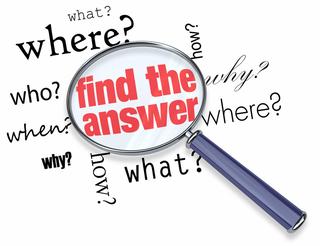 PACIFIC ISLANDS HOUSES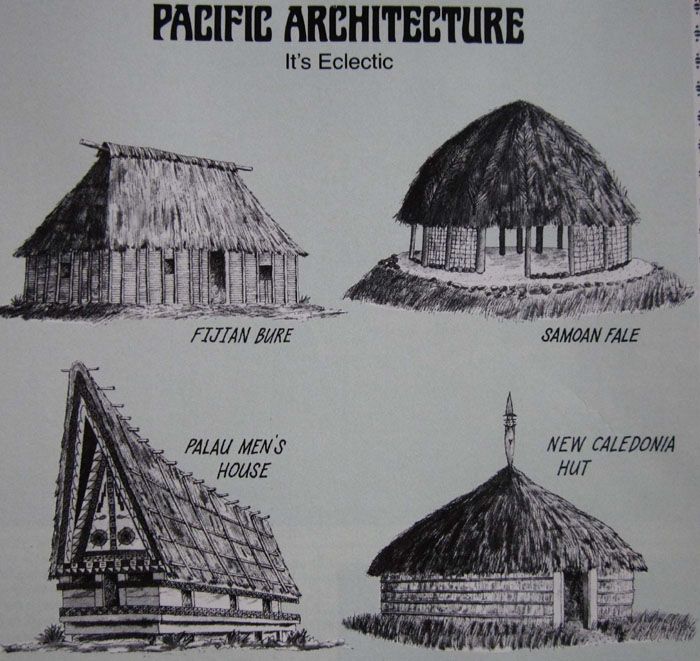 Retrouvez dans le document le vocabulaire ………   …………. ……………………..…………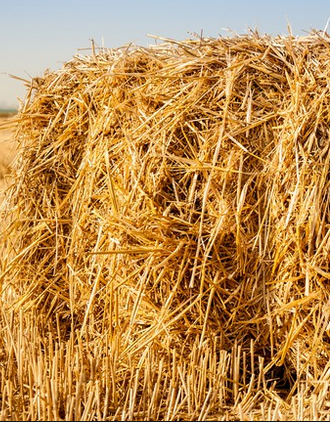 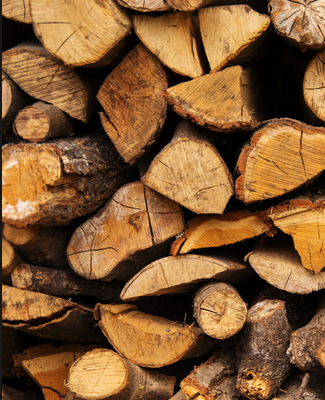 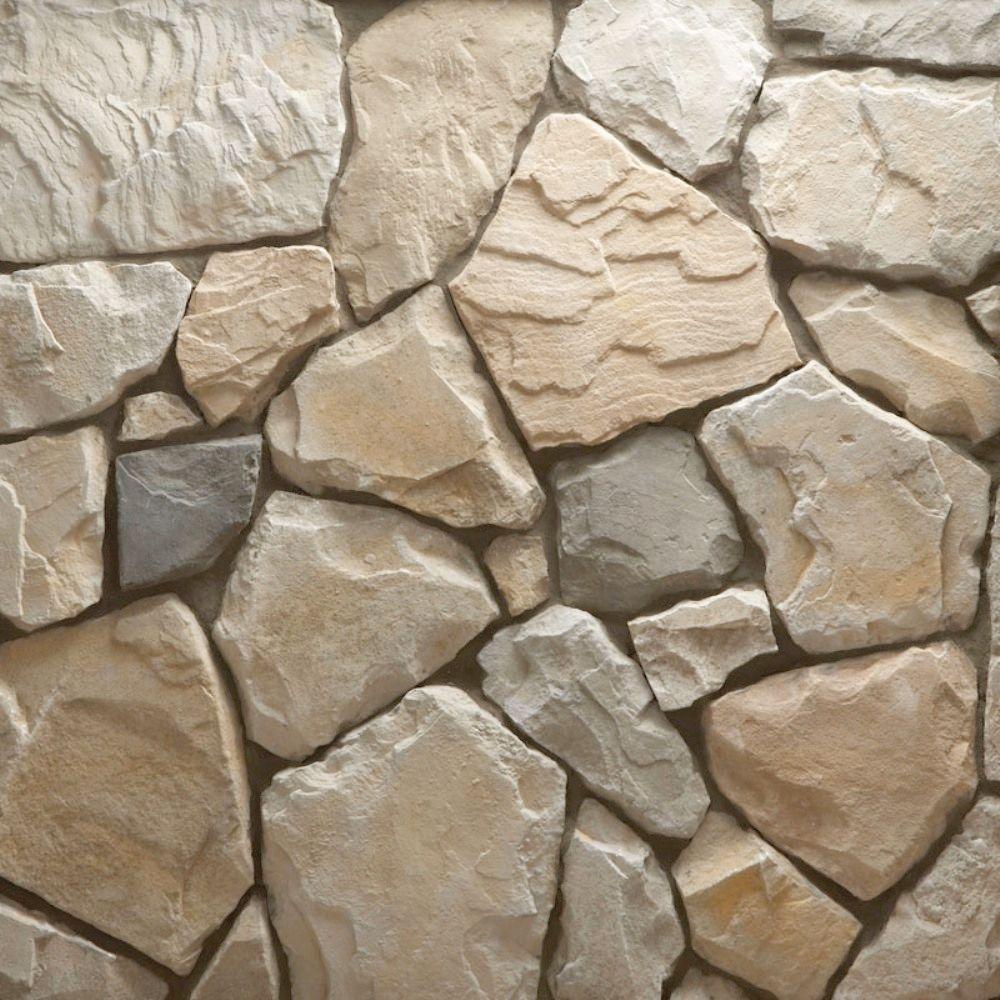 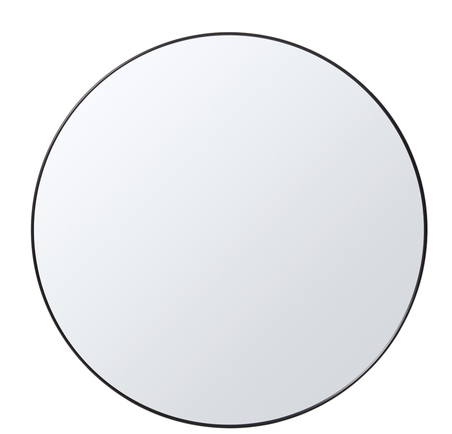 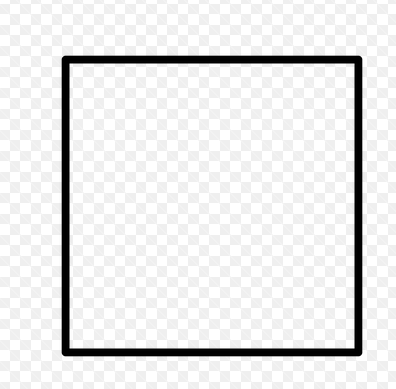 D1-2/ Peut comprendre des textes très courts et très simples Répondez aux questions suivantes Comment s’appelle la case traditionnelle à Fidji ? ………………………………………….Comment s’appelle la case traditionnelle aux îles Samoa? …………………………………Quelle est la forme de la case de Palau ?...................................................................................A qui est réservée la case de Palau ?.........................................................................................En Nouvelle-Calédonie, avec quelle écorce d’arbre est faite la case ?...................................Quelle est la forme de la case Kanak ? ……………………………………………………….Quelle est la forme de la case aux îles Samoa ? ……………………………………………...A+ACEA+ACE